                                                             ΑΝΑΚΟΙΝΟΠΟΙΗΣΗ ΣΤΟ ΟΡΘΟ 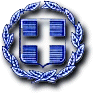 	ΕΛΛΗΝΙΚΉ ΔΗΜΟΚΡΑΤΙΑ	             Ιωάννινα   20/2/2020     ΥΠΟΥΡΓΕΙΟ  ΠΑΙΔΕΙΑΣ          ΕΡΕΥΝΑΣ ΚΑΙ  ΘΡΗΣΚΕΥΜΑΤΩΝ  		ΠΕΡ. Δ/ΝΣΗ Π.&Δ.ΕΚΠ/ΣΗΣ ΗΠΕΙΡΟΥ     	   	Αριθ. Πρωτ: 64     Δ/ΝΣΗ  Δ/ΘΜΙΑΣ  ΕΚΠ/ΣΗΣ ΙΩΑΝΝΙΝΩΝ	6Ο ΕΠΑΓΓΕΛΜΑΤΙΚΟ ΛΥΚΕΙΟΤαχ. Δ/νση	: Αρσένη Γεροντικού 3	Προς 	Τ.Κ. 45332	Δ/νση Δ.Ε. Ν.Ιωαννίνων	Email: mail@6epal-ioann.ioa.sch.gr	(για ανάρτηση στην ιστοσελίδα)Πληροφορίες:  Όλγα Τάσση 	ΚΟΙΝ: Τουριστικά - Τηλέφωνο - FAX 	 (26510) 43127	Ταξιδιωτικά Γραφεία (μέσω της 		Ιστοσελίδας της Δ/νσης Δ/θμιας Εκπ/σης		Ιωαννίνων)				ΘΕΜΑ: «Πρόσκληση εκδήλωσης ενδιαφέροντος ταξιδιωτικών γραφείων για μετακίνηση μαθητών και εκπαιδευτικών για την πραγματοποίηση πολυήμερης Εκπαιδευτικής Επίσκεψης στα πλαίσια εγκεκριμένου προγράμματος σχολικών δραστηριοτήτων (Φ.23.2/402/17-1-2020) και την απόφαση έγκρισης εκδρομών (ΥΑ 20883/ΓΔ4/13-2-2020 και ΦΕΚ 456/Β/13-2-2020) 	Προσκαλούμε τα Γραφεία Γενικού Τουρισμού με ειδικό σήμα και άδεια λειτουργίας από τον ΕΟΤ σε ισχύ, να καταθέσουν στο γραφείο της Δ/ντριας του 6ου ΕΠΑΛ Ιωαννίνων σφραγισμένη προσφορά κατά το χρονικό διάστημα από 21/2/2020 μέχρι 28/2/2020 και ώρα 12.00. Μετά την παρέλευση της ημερομηνίας αυτής, καμιά προσφορά και για κανένα λόγο δε θα γίνεται αποδεκτή.Για τη σύνταξη της προσφοράς αυτής, σας ενημερώνουμε ότι θα πρέπει να περιλαμβάνονται τα παρακάτω στοιχεία:Αν το λεωφορείο κινείται πέρα από τα χρονικά όρια που προβλέπει η Νομοθεσία, απαιτείται η ύπαρξη επί πλέον οδηγού.Οι οικονομικές προσφορές πρέπει να παραδοθούν σε κλειστό φάκελο στο 6ο ΕΠΑΛ το αργότερο μέχρι την ημερομηνία και ώρα που αναγράφεται στον παραπάνω πίνακα. Σημειώνεται ότι:Ζητείται η τελική τιμή με ΦΠΑ και τελική επιβάρυνση ανά άτομο.Οι μετακινήσεις των μαθητών / μαθητριών και εκπαιδευτικών να γίνονται με λεωφορεία που πληρούν τις προδιαγραφές ασφαλούς μετακίνησης βάσει της κείμενης νομοθεσίας.Το σχολείο διατηρεί το δικαίωμα να ακυρώσει την προκήρυξη εφόσον δεν τηρηθούν όλα τα νόμιμα προβλεπόμενα.Η επιτροπή αξιολόγησης, πέραν της τιμής, συνεκτικά την ποιότητα, την αξιοπιστία του ταξιδιωτικού γραφείου και το εύρος των προσφερομένων παροχών και δεν υποχρεούται να επιλέξει απαραίτητα το πρακτορείο που μειοδοτεί.									1ΣΧΟΛΕΙΟ6Ο ΕΠΑΛ ΙΩΑΝΝΙΝΩΝΠΡΟΟΡΙΣΜΟΣ – ΗΜΕΡΟΜΗΝΙΑΒΟΛΟΣ 5,6,7 ΜΑΡΤΙΟΥΠΡΟΒΛΕΠΟΜΕΝΟΣ ΑΡΙΘΜΟΣ ΣΥΜΜΕΤΕΧΟΝΤΩΝ13 ΜΑΘΗΤΕΣ– 3 ΣΥΝΟΔΟΙ ΚΑΘΗΓΗΤΕΣΜΕΤΑΦΟΡΙΚΟ ΜΕΣΟ – ΠΡΟΣΘΕΤΕΣ ΠΡΟΔΙΑΓΑΦΕΣΛΕΩΦΟΡΕΙΟ για μετακίνηση από Ιωάννινα Καλαμπάκα  Βόλο, μετακίνηση από Βόλο Μακρινίτσα και επιστροφή από τον Βόλο στα Ιωάννινα2ΤΑΞΙΔΙΩΤΙΚΟ ΓΡΑΦΕΙΟΤΑΞΙΔΙΩΤΙΚΟ ΓΡΑΦΕΙΟΥΠΟΧΡΕΩΤΙΚΗ ΑΣΦΑΛΙΣΗ ΕΥΘΥΝΗΣ ΔΙΟΡΓΑΝΩΤΗΝΑΙΠΡΟΣΘΕΤΗ ΑΣΦΑΛΙΣΗ ΚΑΛΥΨΗΣ ΕΞΟΔΩΝ ΣΕ ΠΕΡΙΠΤΩΣΗ ΑΤΥΧΗΜΑΤΟΣ Ή ΑΣΘΕΝΕΙΑΣΝΑΙΤΕΛΙΚΗ ΣΥΝΟΛΙΚΗ ΤΙΜΗ ΟΡΓΑΝΩΜΕΝΟΥ ΤΑΞΙΔΙΟΥΝΑΙΕΠΙΒΑΡΥΝΣΗ ΑΝΑ ΑΤΟΜΟΝΑΙΚΑΤΗΓΟΡΙΑ ΚΑΤΑΛΥΜΑΤΟΣΤΡΙΩΝ ΑΣΤΕΡΩΝΚΑΤΑΛΗΚΤΙΚΗ ΗΜΕΡΟΜΗΝΙΑ ΚΑΙ ΩΡΑ ΥΠΟΒΟΛΗΣ ΠΡΟΣΦΟΡΑΣΑΠΟ 21/2/2020 μέχρι 28/2/2020 ΚΑΙ ΩΡΑ 12.00ΠΡΟΓΡΑΜΜΑ ΕΚΔΡΟΜΗΣ1Η ΗΜΕΡΑ: Αναχώρηση από Ιωάννινα στις 8.30 π.μ. .Άφιξη στις 10.30 π.μ. στην πόλη της Καλαμπάκας για την επίσκεψή μας στο μουσείο Μανιταριού. Αναχώρηση για Βόλο και άφιξη στις  02.00 μ.μ.  τακτοποίηση στο ξενοδοχείο, γεύμα.07.00 μ.μ. επίσκεψη στο μουσείο πλινθοκεραμοποιίας στο παλιό Εργοστάσιο Πλινθοκεραμοποιίας Νικολάου & Σπυρίδωνος Τσαλαπάτα .Γευμα και  επιστροφή στο ξενοδοχείο, διανυκτέρευση.2η ΗΜΕΡΑ: Επίσκεψη στο ΚΠΕ Μακρινίτσας στα πλαίσια του προγράμματος ελληνικά βότανα. Γεύμα στην πλατεία του χωριού και επιστροφή στην Πόλη του Βόλου. Ελεύθερη ώρα και επιστροφή στο ξενοδοχείο. Έξοδος για βραδινό φαγητό και επιστροφή στο ξενοδοχείο.3Η ΗΜΕΡΑ: Πρωϊνό στο ξενοδοχείο και περιήγηση στη παραλία βόλου με επίσκεψη στο γενικό νοσοκομείο Βόλου. Γεύμα  και αναχώρηση για Ιωάννινα.